         UNIVERSIDAD AMERICANA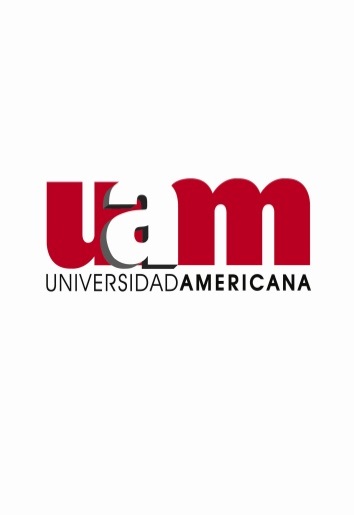 Departamento de Registros AcadémicosRegistros de EjecutoriasMarque con una X el tipo de ejecutorías que puede presentar y evidenciarMaestro de Ceremonia	Número de Tesis asesoradasPonencias en congresos				Desarrollo de SoftwareSeminarios dictados					PonenciasLibros o artículo publicados	Organización de EventosInvestigaciones				NOMBRE DEL DOCENTE:                                                  FIRMA DEL DOCENTE: RECIBIDO POR:   ________________________________ FECHA: ________________________Favor llenar éste documento para presentar y registrar en su expediente docente las ejecutorías realizadas.  Debe adjuntar evidencias de las mismas. Puede anexar otros documentos que según usted ayude a explicar su participación.Ejecutorías Docentes: elemento objeto de fiscalización por la Comisión Técnica de Fiscalización, en cumplimiento del artículo 89 del Decreto Ejecutivo 511 FECHA:SEDE:DOCENTE:TIPO Y AÑO DE LA EJECUTORIA:ESPECIALIDAD:1. MARCO DE LA ACTIVIDAD:2. EVIDENCIAS QUE PUEDE PRESENTAR: